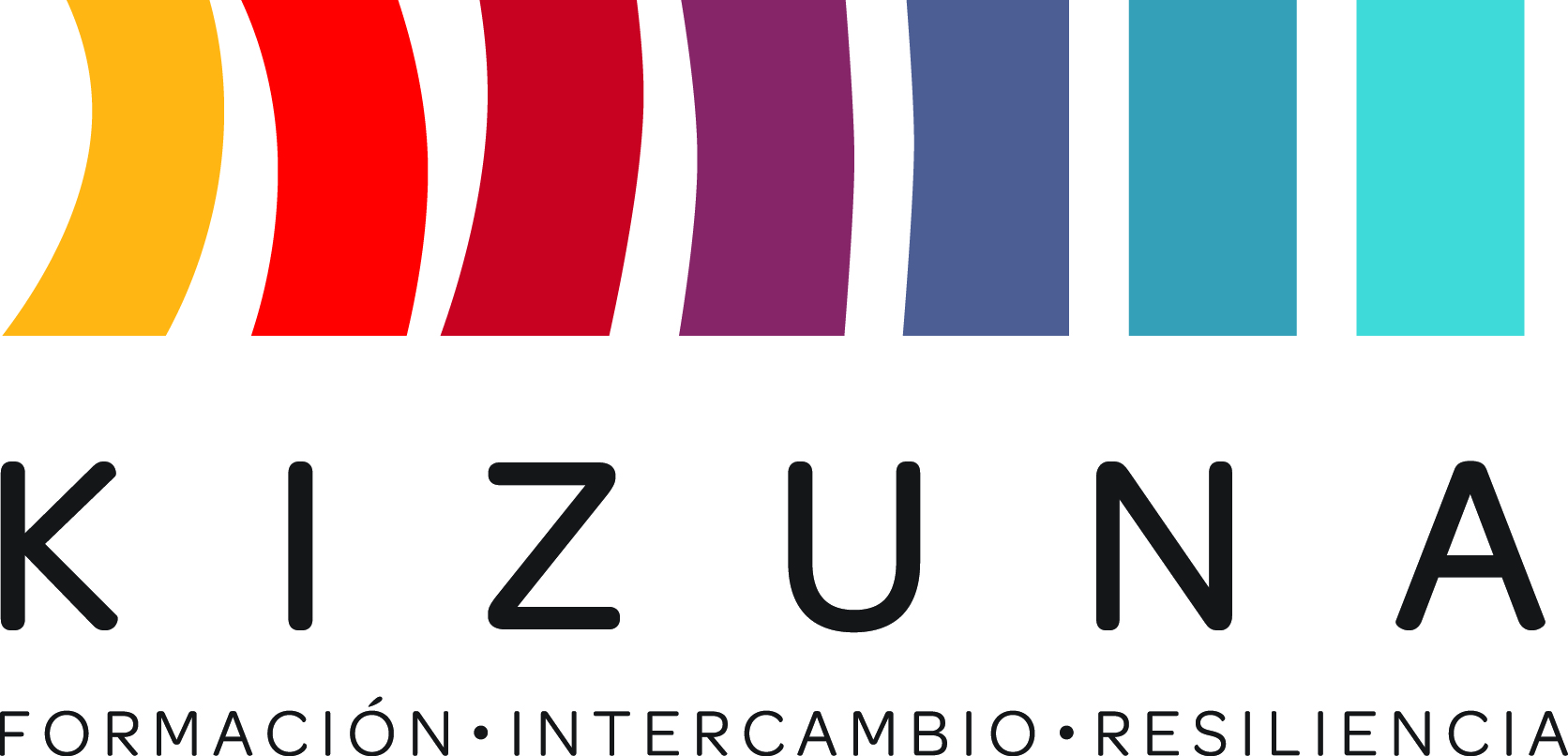 PLAN DE ACCION III CURSO INTERNATIONAL DE RESCATE URBANO I&II	PROGRAMA DE FORMACIÓN PARA TERCEROS PAÍSES2 al 15 de Octubre del 2017 / Santiago de ChilePRESENTACIÓNEl Curso de Rescate Urbano tiene como finalidad instruir a los alumnos en los contenidos fundamentales relacionados con la búsqueda y rescate de personas en zonas urbanas. Así también, el programa busca impulsar iniciativas de los asistentes que puedan ser traspasadas como aprendizaje adquirido a la comunidad. Para esto, se ha dispuesto el desarrollo de un proyecto que tenga como objetivo principal trabajar las medidas de protección personal y el cómo actuar frente a emergencias. El Proyecto debe incluir los siguientes items:Identificación.Introducción: Justificar la elección del proyecto, incorporando quiénes serán los beneficiados con la capacitación, además de explicitar el valor potencial del proyecto.Nombre del proyecto.Objetivos:Objectivo General: Precisar qué pretende el proyecto, el resultado que se quiere obtener con la capacitación.Objetivos Especificos: Dar a conocer los pasos que se van a realizar para el logro del objetivo generalCobertura: Lugar donde se llevará a cabo el Plan de Acción; esto puede ser adaptado para una comuna, barrio, institución educativa u otras. Contenido: Contenidos a exponer a la comunidad, que aporten a la mejor y mayor protección de las personas frente a una emergencia.Materiales: Especificar los materiales que se utilizarán; manuales, herramientas, tecnología, entre otros.Aprendizaje esperado: Especificar que aprenderán los asistentes con la implementación de este proyecto.Metodología: Precisar de qué forma se realizará el proyecto; cursos, talleres y/o normativas.Material de Referencia: Especificar el material complementario que se utilizará para desarrollar el proyecto.Tiempo:  Tiempo específico en el cual se impartirán los cursos, talleres y/o normativas (Carta Gantt).Lo anterior, está enfocado en desarrollar un plan de acción que sea viable en sus localidades, en un tiempo aproximado de un año, después de haber finalizado el curso. A continuación, encontrará adjunto el formato a utilizar para la elaboración del plan.PLAN DE ACCIÓN DE SEGUIMIENTO PARA CURSO RESCATE URBANO I & IINombre CompletoLugarInstituciónFechaIDMailIdentificación: 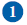 Introducción: 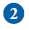  Nombre del Proyecto: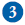   Objetivos: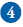 Objetivo General:    	Objetivos Específicos: 	5   Cobertura:6   Contenido:7   Materiales: 8   Aprendizaje Esperado:9   Metodología:10  Material de referencia:11  Tiempo (ejemplo Gantt Chart):